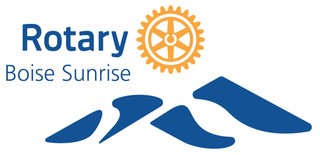 Thank you for visitingThe Rotary Club of Boise-SunriseRotary Club of Boise Sunrise Mission Statement: "We build relationships and provide services locally and globally by investing our combined time, talent, and treasure."Rotary Club of Boise Sunrise Vision Statement: “Together, we see communities where people unite to share ideas and take action to create lasting change.”We are energetic, welcoming, morning Rotarians who embrace ethics and service in our community and around the world. We meet every Tuesday at 7am at the Riverside Hotel in Garden City. Take Rotary for a test ride for a couple months and decide if it is a good fit for you. As you do, Please:Give your card to some of the Rotarians you met today (they’ll give you their card). Feel free to contact any club member with any questions you may have about Rotary.Come back and join us for breakfast again. Each meeting is different.Like us on Facebook, bookmark our website ( https://portal.clubrunner.ca/3864 ), explore the website of Rotary District 5400 and Rotary International.Attend another Rotary club in the Boise area – See the handout for when and where other clubs meet or download Rotary’s “Club Locater” App.Give our club secretary your e-mail address if you would like updates.Join us at our service projects and other club events.When you are ready, fill out a membership application and give it to a club member.Rotarians across the globe are diverse and strive to live up to the Four-Way Test of the things we think, say or do:Is it the truth?Is it fair to all concerned?Will it build good will and better friendships?Will it be beneficial to all concerned?Rotary Club of Boise-SunrisePO Box 8781, Boise, ID 83807